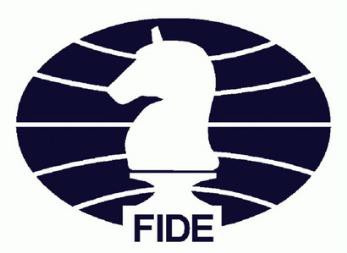    ДЕТСКОЕ ПЕРВЕНСТВО МИРА ФИДЕ БАТУМИ (ГРУЗИЯ)15 – 28 СЕНТЯБРЯ 2022 ПОЛОЖЕНИЕПриглашениеФИДЕ, Грузинская шахматная федерация и Грузинский шахматный клуб «64» приглашают все федерации, входящие в ФИДЕ, и всех игроков, соответствующих условиям, принять участие в детском первенстве мира ФИДЕ 2022 года. Соревнования пройдут в Батуми (побережье Черного моря) с 15 сентября (прибытие) по 28 сентября (отъезд) 2022 года.  РасписаниеУчастиеПриглашенные игроки – Каждая федерация может зарегистрировать одного (1) приглашенного игрока в одной из категорий – до 8, 10 и 12 лет (мальчики и девочки). В общей сложности шесть (6) приглашенных игроков и одно сопровождающее официальное лицо (капитан/тренер, который соответствует требованиям правил ФИДЕ) от одной национальной федерации приглашаются организатором. Игроку не должно быть более 8, 10 и 12 лет, соответственно, на 1 января 2022: До 8 лет (мальчики и девочки), дата рождения: 1 января 2014 и позднее До 10 лет (мальчики и девочки), дата рождения: 1 января 2012 и позднее До 12 лет (мальчики и девочки), дата рождения: 1 января 2010 и позднее..ИГРОКИ С ПЕРСОНАЛЬНЫМ ПРАВОМ – Игроки, занявшие 1-3 места на детском первенстве мира до 10-12 лет по рапиду 2020 года, победители первенств мира 2019 года и континентальных первенств в год, предшествующий этому турниру, имеют персональное право на участие в соответствующей или старшей возрастной группе, если соблюдается вышеуказанное требование к возрасту. Такие игроки классифицируются как приглашенные и должны быть зарегистрированы своими национальными федерациями. ДОПОЛНИТЕЛЬНЫЕ ИГРОКИ И СОПРОВОЖДАЮЩИЕ ЛИЦА – Национальная федерация может зарегистрировать любое количество дополнительных игроков и сопровождающих лиц, но только после подтверждения от Оргкомитета.  Национальная федерация несет ответственность за расходы дополнительных игроков и сопровождающих лиц. Организации, аффилированные с ФИДЕ, также имеют право зарегистрировать своих игроков. Шахматные академии, одобренные ФИДЕ, могут зарегистрировать своих игроков через соответствующие национальные федерации. Если федерация не отправляет на турнир приглашенного игрока в любой из возрастных категорий, то она не может заменить его/ее на игрока другой категории. Заявка игрока, зарегистрированного в младшей возрастной группе вследствие ошибки в указании даты рождения,  будет приостановлена до внесения исправления. РегистрацияКрайний срок регистрации – 18 июля 2022 года.  Регистрационный взнос составляет 100 долларов США за каждого игрока (приглашенного, с персональным правом или дополнительного) и каждого официального/сопровождающего лица. Регистрационный взнос является обязательным и представляет собой подтверждение участия. Регистрационный взнос включает в себя стоимость трансфера от и до Международного аэропорта Батуми, аккредитацию, бейджи и прочие организационные расходы. Крайний срок совершения платежа – 25 июля 2022 года. Для обеспечения надлежащих турнирных стандартов федерации, входящие в ФИДЕ, должны полностью заполнить официальные формы регистрации, размещения и проезда (см. на сайте) и отправить их контактному лицу до окончания крайнего срока регистрации 18 июля 2022 года. Неполные регистрации не принимаются, как и индивидуальные заявки. После крайнего срока регистрации организаторы сохраняют за собой право отказать или отклонить  поздние регистрации или, если будет возможность зарегистрировать игрока, взыскать с него/нее дополнительный платеж (штраф) в размере 100 долларов США за позднюю регистрацию.  После крайнего срока регистрации приглашенные игроки не принимаются, а их заявки рассматриваются как заявки дополнительных игроков. Взнос в ФИДЕСогласно правилам ФИДЕ, до начала турнира каждый приглашенный (официальный) игрок платит взнос в размере 70 евро, а каждый дополнительный игрок – 140 евро. Национальные федерации должны перевести вышеуказанные суммы напрямую на банковский счет ФИДЕ. ВизыГражданам около 100 стран не нужны визы в Грузию, включая США, страны ЕС, страны бывшего СССР, Израиль, Турцию, ЮАР и многие другие. Эти граждане получают бесплатный штамп в аэропорту Батуми или Тбилиси. https://www.geoconsul.gov.ge/HtmlPage/Html/View?id=25&lang=EngГражданам остальных стран нужны визы. https://www.geoconsul.gov.ge/HtmlPage/Html/View?id=32&lang=EngЭлектронные визы (включая оплату визы) можно получить на сайте: https://www.evisa.gov.ge/GeoVisa/Инструкции для получения электронной визы - https://www.youtube.com/watch?v=rYJz8Xj4PnEСтоимость визы составляет около 20 долларов США.Тем участникам, кому нужны визы, следует предоставить свои данные не позднее 18 июля 2022 года. Трансфер из аэропорта до отелейОрганизатор предоставит трансферные услуги для всех участников 15 сентября (день прибытия) и 28 сентября (день отъезда). Если делегация прибывает на день-два раньше или уезжает позже, то эти услуги также будут предоставляться. Трансфер от аэропорта Батуми (туда и обратно) - бесплатно.Трансфер от аэропорта Кутаиси (туда и обратно; 120 км) - 40 долларов США с человека Трансфер от аэропорта Трабзона, Турция (туда и обратно; 160 км) - 70 долларов США с человекаТрансфер от аэропорта Ризе-Артвин, Турция (туда и обратно; 80 км) - 45 долларов США с человекаТрансфер от аэропорта Тбилиси (туда и обратно; 360 км) - 60 долларов США с человека.Игроки, которые сами занимаются вопросами трансфера и четко обозначают это в регистрационной форме, несут ответственность за все проблемы, с которыми они могут столкнуться в дороге.  Информацию о недорогих билетах смотрите на сайте:  https://wccc2022.fide.com/Отель, питание и место проведенияБронирование совершается по принципу очередности (“First Come, First Served”).Крайний срок бронирования в отеле - 18 июля 2022 года. Для обеспечения безопасности, надлежащих организационных стандартов и в соответствии с турнирными правилами ФИДЕ, все национальные делегации должны останавливаться в официальном отеле, указанном Оргкомитетом. Бронирование совершается только через организатора первенства.   Бесплатное проживание с полным пансионом предоставляется приглашенным игрокам, делящим двухместный номер, и главе делегации с 15 сентября (ужин) по 28 сентября (завтрак) 2022 года.  Участникам и гостям предлагается поселиться в пятизвездочном гостиничном комплексе Euphoria Batumi по следующим ценам:Полный пансион (завтрак, обед и ужин), с человека в день:Крайний срок оплаты отеля – 25 июля 2022 года. Для обеспечения комфортного пребывания гостей и защиты от Covid-19 участники будут играть в этом гостиничном комплексе. Оплата После заполнения и отправки формы регистрации, проживания и проезда и ее одобрения организатором национальные федерации получат инвойсы для банковского платежа. Инвойсы будут содержать всю необходимую информацию для совершения платежа. Крайний срок оплаты регистрационного взноса и проживания – 25 июля 2022 года.  Отправитель оплачивает все банковские комиссии. После подтверждения платежа Оргкомитет отправит федерации-участнице подтверждение бронирования в отеле.  РегламентПервенства проходят в соответствии с Турнирными правилами ФИДЕ и Правилами шахмат.  На всех первенствах действуют античитинговые правила и руководства ФИДЕ.  По прибытию или в любое время в течение турнира капитанов или игроков могут попросить предъявить паспорт для проверки возраста игрока.  Соревнования будут проходить по швейцарской системе в 11 туров. Национальные рейтинги не принимаются в расчет при жеребьевке. Контроль времени – 90 минут каждому игроку плюс 30 секунд на ход, начиная с первого. Разрешенное время опоздания – 15 минут. Порядок занятых мест определяется количеством набранных очков. В случае дележа применяются следующие дополнительные показатели: Результаты партий, сыгранных всеми игроками в дележе (если они все играли между собой)Усеченный БухгольцБухгольцБольшее количество партий, сыгранных черными (несыгранные партии считаются как сыгранные белыми)Большее количество побед.11. АпелляцииПротесты против решений главного арбитра должны подаваться в письменной форме председателю Апелляционного комитета в течение 1 часа после завершения соответствующей партии. Протест должен сопровождаться суммой в размере 200 евро в качестве залога. Если апелляция удовлетворяется, то эта сумма немедленно возвращается. В противном случае залог изымается в пользу ФИДЕ. Апелляция должна подаваться игроком. Решения Апелляционного комитета являются финальными. 12. ПризыКаждый игрок получит сертификат участника и сувенир.  13. COVID-19 и Медицинский протоколАнтиковидные правила въезда в Грузию для иностранцев достаточно простые: https://www.geoconsul.gov.ge/HtmlPage/Html/View?id=2131&lang=EngОрганизаторы и участники должны следовать официальному Медицинскому протоколу ФИДЕ.  14. ЭлектричествоСтандартное электрическое напряжение в Грузии составляет 220 вольт.15. Бархатный сезон в сентябреСентябрь – один из самых комфортных месяцев года в Батуми, на побережье Черного моря. Погода не такая жаркая как в августе. Средняя температура воздуха – между 20°C (68°F) и 25°C (77°F), но иногда она может достигать 28°C (82°F).16. Контактная информацияE-mail – batumi2022@fide.comСайт – https://wccc2022.fide.com/Четверг15 сентябряПрибытиеПятница16 сентября10:00Совещание капитановПятница16 сентября 14:30ОткрытиеПятница16 сентября15:001 турСуббота17 сентября15:002 турВоскресенье18 сентября15:003 турПонедельник19 сентября15:004 турВторник20 сентября15:005 турСреда21 сентября15:006 турЧетверг22 сентябряЧ-т по шахматной композицииВыходнойПятница23 сентября15:007 турСуббота24 сентября15:008 турВоскресенье25 сентября15:009 турПонедельник26 сентября15:0010 турВторник27 сентября10:0011 турВторник27 сентябряЗакрытиеСреда28 сентябряОтъездДвухместный79 $ Трехместный73 $ (USD)Одноместный98 $ (USD)6 категорий X 5 игроков в каждой категории = 30 игроков(мальчики до 8, 10, 12 лет и девочки до 8, 10, 12 лет)IКубок, медаль, диплом, iPhoneIIКубок, медаль, диплом, iPhoneIIIКубок, медаль, диплом, компьютерIVКубок, медаль, диплом, компьютерVКубок, медаль, диплом, фотоаппарат